一般社団法人　日本学生氷上競技連盟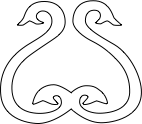 アイスホッケー競技ファーストディビジョン取材許可申込書（注意事項）・25日～26日はこの取材許可証を各会場の大会本部までお持ち下さい。
ＡＤカードを発行いたしますので、社員証・学生証等の身分証明書を提示していただきます。
なお、名刺を2枚頂戴いたしますのでご用意下さい。
27日～29日は会場の入口付近に受付を設置して対応します。
・発行されたＡＤカードは必ず取材中は着用してください。・取材・撮影は当連盟が指定する『取材・撮影エリア』内で行い、学生役員の指示に従ってください。なお、原則として、リンクサイドでの選手への取材は禁止します。・公序良俗に反する行為を行っている（または、そう疑われる行動を取っている）場合には、取材・撮影許可を取り消し、会場から退去してもらいます。・取材結果・映像画像の公表先が、事前の申請と異なる場合には、消去を求めるとともに、以降、当連盟主催大会の取材をお断りすることがあります。・取材、撮影中の不慮の事故については、大会参加団体、選手、当連盟を含め、一切の責任を負いません。大会名取材日社名・団体名会社・団体住所会社・団体代表者氏名取材者氏名連絡先電話番号連絡先メールアドレス取材結果・映像画像の公表先（媒体名・URL等）